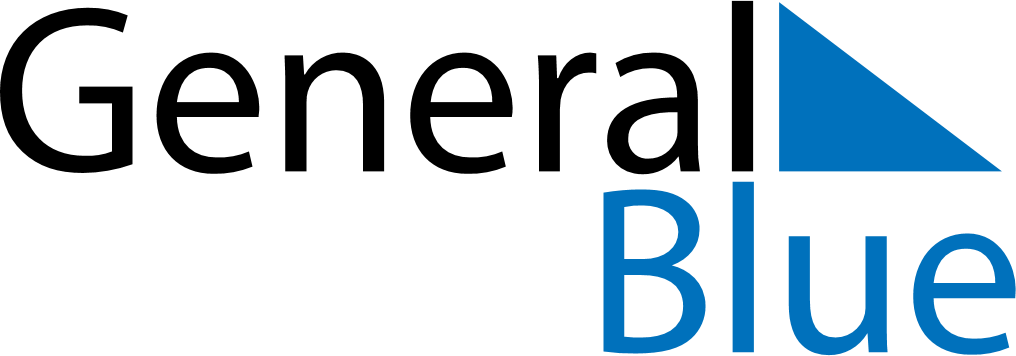 China 2024 HolidaysChina 2024 HolidaysDATENAME OF HOLIDAYJanuary 1, 2024MondayNew Year’s DayFebruary 9, 2024FridaySpring FestivalFebruary 10, 2024SaturdaySpring FestivalFebruary 11, 2024SundaySpring FestivalMarch 8, 2024FridayInternational Women’s DayApril 4, 2024ThursdayQingming FestivalMay 1, 2024WednesdayLabour DayMay 4, 2024SaturdayYouth DayJune 1, 2024SaturdayChildren’s DayJune 10, 2024MondayDragon Boat FestivalAugust 1, 2024ThursdayArmy DaySeptember 17, 2024TuesdayMid-Autumn FestivalOctober 1, 2024TuesdayNational DayOctober 2, 2024WednesdayNational DayOctober 3, 2024ThursdayNational Day